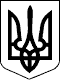 Справа № 761/43443/17Провадження № 1-кс/761/27648/2017УХВАЛАІМЕНЕМ УКРАЇНИ     01 грудня 2017 року слідчий суддя Шевченківського районного суду м. Києва Слободянюк П.Л., за участю секретаря Демешко М.В., слідчого Медведєвої Н.В., розглянувши в рамках досудового розслідування, внесеного до ЄРДР за № 12017000000001327 від 02.09.2017, за ознаками кримінального правопорушення, передбаченого ч. 5 ст. 191 КК України, клопотання про накладення арешту,У С Т А Н О В И В :    Старший слідчий в ОВС ГСУ Національної поліції України Медведєва Н.В. звернулась до Шевченківського районного суду м. Києва з клопотанням, погодженим прокурором відділу ГПУ Козубом О.М., згідно якого просить накласти арешт на кошти, які знаходяться на рахунках ТОВ «ДОРБУДРЕЗЕРВ-УКРАЇНА» (код ЄДРПОУ 37192387) № 26005583204101, № 26006583204100, № 26053000057872, відкритих в ПАТ «УкрСиббанк» (МФО 351005), юридична адреса: м. Київ, вул. Андріївська, 2/12.Як зазначає слідчий у клопотанні, ГСУ Національної поліції України здійснюється досудове розслідування у кримінальному провадженні №12017000000001327, зареєстрованому в ЄРДР 02.09.2017 за фактом заволодіння чужим майном шляхом зловживання службовими особами своїм службовим становищем, вчиненого за попередньою змовою групою осіб в особливо великих розмірах, тобто за ознаками кримінального правопорушення, передбаченого ч. 5 ст. 191 КК України.Далі, як зазначає слідчий, досудовим розслідуванням встановлено, що в період 2016-2017 років генеральним директором КК «Київавтодор» ОСОБА_3, заступником генерального директора КК «Київавтодор» з експлуатаційного утримання, розвитку та функціонування вулично-дорожньої мережі ОСОБА_4, заступником генерального директора з питань будівництва КК «Київавтодор» ОСОБА_5, в.о. начальника КП «ШЕУ з ремонту та утримання автомобільних шляхів та споруд на них Деснянського району» м. Києва ОСОБА_6, начальником КП «ШЕУ по ремонту та утриманню автомобільних шляхів та споруд на них Оболонського району» м. Києва ОСОБА_7 розроблено та впроваджено схему розкрадання коштів місцевого бюджету в особливо великих розмірах, виділених на нанесення дорожньої розмітки у місті Києві за участю службових осіб ТОВ «ДОРБУДРЕЗЕРВ-УКРАЇНА», ТОВ «УКРДОРПЛАСТ», ТОВ «Колор С.І.М.», ТОВ «ХІМІЯ ПАРК» й інших суб'єктів господарювання.Крім того, як зазначає слідчий у клопотанні, досудовим розслідуванням встановлено, що у ТОВ «ДОРБУДРЕЗЕРВ-УКРАЇНА» (код ЄДРПОУ 37192387) відкрито рахунки в ПАТ «УкрСиббанк» (МФО 351005) №№26005583204101, 26006583204100, 26053000057872, які підприємство використовує для здійснення операцій з грошовими коштами, виділеними для здійснення державних закупівель, які у подальшому обготівковуються та розподіляються між співучасниками вказаних злочинів, а тому слідчий просить накласти арешт на грошові кошти, що знаходяться на вказаних рахунках, з метою забезпечення збереження речових доказів.В судовому засіданні слідчий клопотання підтримав з мотивів, наведених у ньому, та просив його задовольнити.Особа-володілець майна про розгляд клопотання не повідомлявся, оскільки майно тимчасово не вилучалось, а тому суд вважає за можливе, згідно ч. 2 ст. 172 КПК України, провести розгляд клопотання у його відсутність.Дослідивши доводи клопотання й додані до нього матеріали, заслухавши пояснення слідчого, приходжу до висновку про необхідність задоволення даного клопотання, виходячи із наступного.Як встановлено в судовому засіданні, ГСУ Національної поліції України здійснюється досудове розслідування у кримінальному провадженні №12017000000001327, зареєстрованому 02.09.2017 за фактом заволодіння чужим майном шляхом зловживання службовими особами своїм службовим становищем, вчиненого за попередньою змовою групою осіб в особливо великих розмірах, тобто за ознаками кримінального правопорушення, передбаченого ч. 5 ст. 191 КК України.Згідно ч. 2 ст. 170 КПК України, арешт майна допускається, окрім іншого, з метою забезпечення збереження речових доказів, при цьому вимогами згаданої статті визначено, що у такому випадку арешт накладається на майно будь-якої фізичної або юридичної особи за наявності достатніх підстав вважати, що воно відповідає критеріям, зазначеним у статті 98 цього Кодексу.Відповідно до положень ст. 98 КПК України, речовими доказами є матеріальні об'єкти, які були знаряддям вчинення кримінального правопорушення, зберегли на собі його сліди або містять інші відомості, які можуть бути використані як доказ факту чи обставин, що встановлюються під час кримінального провадження, в тому числі предмети, що були об'єктом кримінально протиправних дій, гроші, цінності та інші речі, набуті кримінально протиправним шляхом або отримані юридичною особою внаслідок вчинення кримінального правопорушення.Таким чином, з урахуванням обставин згаданого кримінального провадження, а також того, що грошові кошти, що знаходяться на згаданих рахунках, цілком відповідають критеріям, зазначеним у ст. 98 КПК України, а відтак обґрунтовано мають правовий статус речових доказів, з метою забезпечення їх збереження, на переконання слідчого судді, є всі правові підстави для накладання арешту на вказані грошові кошти.За таких обставин, керуючись вимогами ст. 117, 132, 170, 172, 173, 175 КПК України, слідчий суддя,У Х В А Л И В:Клопотання старшого слідчого в ОВС ГСУ Національної поліції України Медведєвої Н.В. про накладення арешту - задовольнити.Накласти арешт на майно, а саме кошти, які знаходяться на рахунках ТОВ «ДОРБУДРЕЗЕРВ-УКРАЇНА» (код ЄДРПОУ 37192387) № 26005583204101, № 26006583204100, № 26053000057872, відкритих в ПАТ «УкрСиббанк» (МФО 351005), юридична адреса: м. Київ, вул. Андріївська, 2/12.Ухвала підлягає негайному виконанню.На ухвалу слідчого судді безпосередньо до Апеляційного суду м. Києва протягом п'яти днів з дня її оголошення може бути подана апеляційна скарга. Якщо ухвалу суду постановлено без виклику особи, яка її оскаржує, то строк апеляційного оскарження для такої особи обчислюється з дня отримання нею копії судового рішення.Слідчий суддя                             П.Л. СлободянюкКатегорія справи № Начало формы761/43443/17Конец формы: Невідкладні судові розгляди; В порядку КПК України; Клопотання слідчого, прокурора, сторони кримінального провадження.Надіслано судом: 20.12.2017. Зареєстровано: 21.12.2017. Оприлюднено: 26.12.2017.